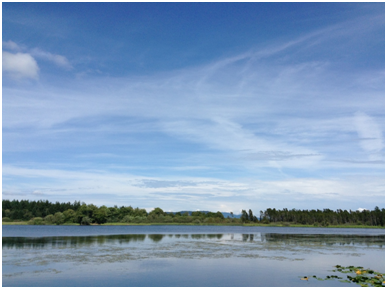 UPDATE:  MAY 1, 2015THE BIG NEWS FOR SAN JUAN COUNTY and the region is that the Citizens of Ebeys Reserve (COER) filed an Injunction on April 28th to Halt "Irreparable Injury" Caused by Navy's Low-Flying "Growler" Attack Jets.The US Navy is being taken back into federal court by citizens seeking an injunction to halt the "ongoing and irreparable injury" from the "noise assault" created by the EA-18G Growler attack jets based at Whidbey Naval Air Station. The controversial Growlers are the loudest jets ever to fly and are the source of increasing noise complaints throughout Puget Sound. Read more at http://citizensofebeysreserve.com/AND THE QUESTION IS: How does this affect San Juan County?Coupeville residents endure unthinkable amounts of noise. . . that should be stopped  . . . and should be an embarrassment to the Navy and all of our legislators. Quiet Skies supports the Citizens of Ebey Reserve's Injunction to halt Growler use of the Outlying Field at Coupeville for Carrier Landing Practice. That said, the injunction also suggests that the Coupeville flights be moved to Ault Field to prevent adverse impact on the Navy mission.From the Injunction: pg 22, at line 15:"As the Navy demonstrated in the second half of 2013, it can easily conduct all of its FCLP (FIELD CARRIER LANDING PRACTICE) training operations at the main Ault Field and avoid entirely use of OLF-Coupeville.There remains sufficient capacity at Ault Field even within the Navy's 2005 EA predictions. The 2005 EA projected a benchmark of 18,282 FCLP operations at Ault Field for 2013 and beyond.  But in 2014 the Navy conducted only 11,508 FCLP operations at Ault Field. There is ample room to move all 6,120 FCLP operations from OLF-Coupeville to Ault Field and stay below the projected benchmark.In 2014 San Juan County endured 11,508 Field Carrier Landing Practice (FCLP) operations at Ault Field. The 2005 Environmental Assessment allows for 18,282 FCLP's.******If the Navy moves 6,120 Coupeville FCLP's to Ault Field, the 17,628 FCLP's occurring annually at Ault Field would have a huge impact on San Juan County - especially the southern portions of the county.********WHAT ARE OUR NEXT STEPS?Quiet skies is considering what, if any, action we should take to mitigate the possible addition of 6,120 FCLP's to Ault Field.MORE NEWS....1. THE VIDEO PROJECT IS MOVING ALONG.Huge thanks to the many folks who have donated.  To date we have raised $2,450. We need another $1,500. The editing has begun. Interviews in the community are complete. Additional donations would be appreciated.  Just like National Public Radio - "no donation is too small". Many thanks!PLEASE MAKE CHECKS OUT TO:Stanley Greenthalc/o Quiet SkiesP.O. Box 413Lopez Island, WA 982612. PLEASE CONTINUE TO USE THE COUNTY NOISE MAP(sjcgis.org/aircraft-noise-reporting/)AND CALL OR EMAIL NASWI NOISE COMPLAINT LINE: (360) 257-6665, or via e-mail: comments.NASWI@navy.mil.The Navy is paying attention but we need to keep giving them information. April has been a fairly quiet jet noise month - at least on Lopez. We've been talking to the Navy about this and they report that April was their busiest month so far in 2015. . . we're working with them to understand what's different.Also keep in mind that the county noise reports are sent to the Navy and our legislators - so the comments you make are important - such as how the noise is affecting your life and use of property. Consider asking questions in the comment section such as "Why don't we have a schedule for training operations occurring weekly at Ault Field." The Navy publishes the Coupeville training schedule - which we are not affected by - but not Ault Field schedule which generates the noise reaching San Juan County every day.3.  We were on KBAI AM radio on April 9th talking about jet noise in San Juan County and the region.  Go to   http://930kbai.com/the-joe-show/the-joe-show-for-4915/4.  Regarding the Navy's impact on our region, see  April 26, 2015 - "A FEW THINGS THE NAVY REFUSES TO TELL THE PUBLIC" regarding their proposed actions on the Olympic Peninsula: Check out the link to the West Coast Action Alliance on the Quiet Skies website. http://westcoastactionalliance.org/wp-content/uploads/2015/01/The-Truth-About-Navy-Electronic-Warfare-Training.pdf5.  Follow us on Facebook. https://www.facebook.com/quietskiesoversanjuancounty6. FOR UPDATES: The following sites are good sources for daily updates on the Growler issue.- http://www.quietskies.info- Quiet Skies over San Juan County on www.facebook.com- http://westcoastactionalliance.org- http://citizensofebeysreserve.com/- http://salishseanews.blogspot.com/- http://olyopen.com/